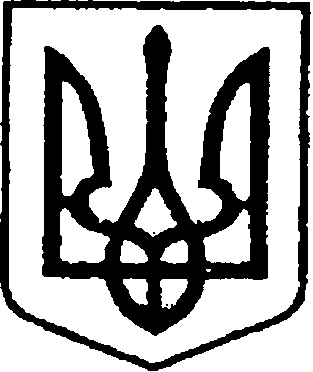 УКРАЇНАЧЕРНІГІВСЬКА ОБЛАСТЬМІСТО НІЖИНМ І С Ь К И Й  Г О Л О В А  Р О З П О Р Я Д Ж Е Н Н Я12 грудня 2023 р.		                       м. Ніжин	                                       № 240 Про оголошення Подяк міського головиВідповідно до статей 42, 59 Закону України «Про місцеве самоврядування в Україні», Регламенту виконавчого комітету Ніжинської міської ради Чернігівської області VІІІ скликання, затвердженого рішенням Ніжинської міської ради  Чернігівської  області  VІІІ скликання від 24.12.2020 р. № 27-4/2020, розпорядження  міського  голови  від 15.04.2015 р. № 47 «Про встановлення заохочувальних відзнак міського голови та затвердження Положення про них»: 1. Оголосити Подяки міського голови за відповідальне ставлення до виконання посадових обов’язків, високий професіоналізм та з нагоди 30-річчя створення Ніжинського пологового будинку:1.1. ВЕЛИКОНЬ Наталії Сергіївні, секретарю КНП «Ніжинський міський пологовий будинок» Ніжинської міської ради Чернігівської області;1.2. ДМИТРЕНКО Ларисі Анатоліївні, завідуючій клініко-діагностичною лабораторією КНП «Ніжинський міський пологовий будинок» Ніжинської міської ради Чернігівської області;1.3. ЧЕКАН Ользі Кузьмівні, старшій акушерці жіночої консультації КНП «Ніжинський міський пологовий будинок» Ніжинської міської ради Чернігівської області;1.4. ЯРМАК Тетяні Леонідівні, старшій акушерці пологового відділення КНП «Ніжинський міський пологовий будинок» Ніжинської міської ради Чернігівської області;1.5. ЮРЧЕНКУ Вадиму Олександровичу, в.о. завідуючого пологовим відділенням КНП «Ніжинський міський пологовий будинок» Ніжинської міської ради Чернігівської області.2. Начальнику сектору з питань кадрової політики відділу юридично-кадрового забезпечення апарату виконавчого комітету Ніжинської міської ради (Людмила КУЧЕР) забезпечити оприлюднення цього розпорядження на сайті Ніжинської міської ради протягом п’яти робочих днів з дати прийняття.3. Відділу бухгалтерського обліку апарату виконавчого комітету Ніжинської міської ради (Наталія Єфіменко) забезпечити виконання цього розпорядження у частині видачі бланків Подяк та рамок.                      4. Контроль за виконанням цього розпорядження покласти на заступника міського голови з питань діяльності виконавчих органів ради Ірину ГРОЗЕНКО.Міський голова                                                                      Олександр КОДОЛА